به نام خدا                                                   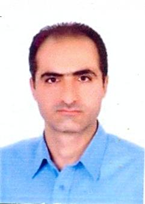 نام: علیرضانامخانوادگی: مختاریسال و محل تولد: تهران- 1355    تحصیلات دانشگاهی:اخذ مدرک دیپلم متوسطه در سال 1372تحصیل در مقطع کاردانی از سال 1374 در دانشکده دامپزشکی دانشگاه سمنان تحصیل در مقطع کارشناسی از سال 1376 در دانشکده دامپزشکی دانشگاه تهران و اخذ مدرک در سال 1378انجام پروژه تحقیقاتی مقطع کارشناسی با موضوع بررسی باکتری پاتوژن غذایی اشریشیاکلای در روده ماهیان پرورشی در سال 1378شروع به کار در آزمایشگاه بخش خصوصی دامپزشکی از سال 1381 تا سال 1384اشتغال در آزمایشگاه میکروبیولوژی دانشکده علوم تخصصی دامپزشکی واحد علوم وتحقیقات، دانشگاه آزاد اسلامی از سال 1384 - 1397همکاری با موسسه پژوهشی میکروبیولوژی پاسارگاد به عنوان مشاور علمی موسسهتحصیل دررشته کارشناسی ارشد قارچ شناسی دانشکده دامپزشکی دانشگاه تهران در سال 1389اخذ درجه ممتاز پایان نامه مقطع کارشناسی ارشد با موضوع بررسی اثر اسانس زیره سبز بر روی بیان ژن (FUM1 ) قارچهای فوزاریوم ورتیسیلیوئیدس توکسینزای جداسازی شده در ایران، به روش  RT-PCR در سال 1391ادامه تحصیل در مقطع دکتری تخصصی PHD باکتری شناسی در دانشکده دامپزشکی دانشگاه تهران از سال 1391 اخذ درجه ممتاز پایان نامه مقطع دکتری تخصصی PHD با عنوان تعیین ژنوتایپ و الگوی حساسیت آنتیبیوتیکی جدایههای سودوموناس آئروژینوزا دامی و انسانی و ‏بررسی فراوانی ژنهای حدت اگزوتوکسین ‏A، آلژینات و ژنهای ‏oprI‏ و ‏oprLکارمند نمونه در سطح دانشگاه آزاد واحد علوم و تحقیقات در سال 1395راهاندازی و مسئول فنی بخش میکروب شناسی آزمایشگاه صبح سلامت البرز به عنوان آزمایشگاه رفرانس معاونت غذا و دارو دانشگاه علوم پزشکی استان البرز در سال 1397-1398 تاسیس شرکت و مدیر عامل شرکت تشخیصی- تولیدی- تحقیقاتی دانش بنیان تامین آتیه سلامت البرز (آزمایشگاه آتیه)مسئول فنی بخش میکروب شناسی، قارچ شناسی و ملکولی آزمایشگاه دامپزشکی آتیهپژوهشگر برتر دومین جشنواره پایان نامه های برتر جشنواره خیام، جایزه ویژه خیام با محور موضوعی اثر علوم پزشکی (دامپزشکی) به شماره 139806011030  در سال 1398 عضو منتخب برتر استانی اعضا نظام دامپزشکی توسط شورای نظام دامپزشکی استان البرز در سال 1399سوابق تدریس:تدریس دروس اختصاصی باکتری شناسی، قارچ شناسی و روشهای تشخیص ملکولی در مقطع کارشناسی ارشد رشته باکتری شناسی دانشگاه آزاد اسلامی واحد رودهنتدریس دوره ها و کارگاههای آموزشی در حوزه های مرتبط در محل شرکت تامین آتیه سلامت البرزفعالیتهای تحقیقاتی:دوره های آموزشی: اخذ گواهینامه کارگاه آموزشی GLP به مدت 42 ساعت با همکاری اداره کل استاندارد و تحقیقات صنعتی ایران و واحد علوم وتحقیقات دانشگاه آزاد اسلامی در سال 1387 تدریس در کارگاه آموزشی GLP ویژه کارشناسها و اساتید علوم آزمایشگاهی دانشگاه آزاد واحد سوادکوه به مدت 12 ساعت در سال 1388سابقه تدریس درس باکتری شناسی و قارچ شناسی مقطع کارشناسی ارشدشرکت در دوره بازآموزی آموزشی میکروبیولوژی مواد غذایی به مدت 16 ساعت با همکاری پژوهشگاه استاندارد سال 1398شرکت در کارگاه الزامات مورد نیاز آزمایشگاهها انجمن صنفی آزمایشگاهیان دامپزشکی ایران به مدت 6 ساعت سال 1398 اختراعات ثبت اختراع با عنوان ( شیر غنی شده با شلتوک برنج به منظور افزایش زمان ماندگاری) در سال 1389  کسب مدال نقره جهانی در مسابقات بینالمللی اختراعات ژنو سوئیس با عنوان " کاهش بار میکروبی درب نوشابههای گازدار با استفاده از پوششهای نانو آنتیمیکروبیال" در سال 1390 و ارائه مقاله به صورت سخنرانی در کشور مالزی سال 2011 کسب مدال طلا در دومین المپیاد مخترعان دانشگاه آزاد اسلامی در واحد خوراسگان اصفهان در مهر ماه 1390 با عنوان        " کاهش بار میکروبی درب نوشابههای گازدار با استفاده از پوششهای نانو آنتیمیکروبیال" در بخش کشاورزی المپیادمقالات خارجیچاپ مقاله با عنوان" Salmonella Entritidis in captive Siberian Tiger: A case report from Iran" در مجله (ISI) Global Veterinaria  در سال 2011  URL : http://www.idosi.org/gv/gv6(5)11/15.pdf چاپ مقاله با عنوانAntifungal effects of various extracts of Ephedra major Host on common fungal pathogens  در مجله (ISI) Middle-East Journal Of Scientific Research  در سال 2011 https://www.researchgate.net/profile/Pourdad_Panahi/publication/267726331_Evaluation_of_Antifungal_Activity_of_Physalis_alkekengi_L_Extracts_on_Microsporum_canis_Candida_albicans_Trichophyton_mentagrophytes_and_Nocardia_asteroids/links/5740426708aea45ee8455ca0/Evaluation-of-Antifungal-Activity-of-Physalis-alkekengi-L-Extracts-on-Microsporum-canis-Candida-albicans-Trichophyton-mentagrophytes-and-Nocardia-asteroids.pdf. چاپ مقاله با عنوان Assesment of Aflatoxin M1 Contamination in Raw Milk by ELISA in Urmia,Iran  در مجله (ISI) American-Eurasian Journal of Toxicology Sciences در سال 2011  http://www.idosi.org/aejts/3(4)11/4.pdfچاپ مقاله با عنوان  β - lactams and tetracyclines antibiotic residue detection in bulk tank milk in iran  در مجله   Iranian journal publication Healthدر سال 2013  http://ijph.tums.ac.irچاپ مقاله با عنوان Efficacy of Cuminum cyminum essential oil on FUM1 gene expression of   fumonisin-producing Fusarium verticillioides strains در مجله Avicenna journal of phytomedicine در سال 2015  https://www.ncbi.nlm.nih.gov/pmc/articles/PMC4352531/چاپ مقاله با عنوان Chemical Composition and Antifungal Activity of Trachyspermum copticum Essential Oil Against Alternaria alternata (In-Vitro Study)   در مجله Journal of Medicinal Plants  در سال 2015  https://www.sid.ir/en/journal/ViewPaper.aspx?ID=454794چاپ مقاله با عنوان  Detection of diarrhoeagenic Escherichia coli virulence genes by multiplex-PCR method and their antibiotic susceptibility profile  در مجله  Scientific Journal of Microbiology  در سال 2015 doi: 10.14196/sjm.v4i7.1913چاپ مقاله با عنوان  Molecular detection of inv A and spv virulence genes in Salmonella typhimurium isolated from human and animals in Iran  در مجله  Scientific Journal of Microbiology  در سال 2015    doi: 10.14196/sjm.v4i7.1914چاپ مقاله با عنوان  Genotyping of Pseudomonas aeruginosa strains as a multidrug resistant (MDR) bacterium and evaluating the prevalence of ESBLs and some virulence factors encoding genes by PFGE and ERIC-PCR methods  در مجله  Iranian Journal of Pharmaceutical Research  با ضریب تاثیر Impact Factor (2018): 1.183 در سال 2018، جولای    10.22037/IJPR.2019.1100762 چاپ مقاله با عنوان The study of Cumin oil essence on the function of FUM1 genes in Fusarium verticillioides by molecular analysis  در مجله  International Journal of Molecular and Clinical Microbiology  در سال 2018  http://www.ijmcm.ir/article_668013.html چاپ مقاله با عنوان EVALUATION OF MexAB-OprM EFFLUX PUMP AND DETERMINATION OF ANTIMICROBIAL SUSCEPTIBILITY IN PSEUDOMONAS AERUGINOSA HUMAN AND VETERINARY ISOLATES  در مجله  Bulgarian Journal of Veterinary Medicine  در سال 2021  DOI: 10.15547/bjvm.2019-0070مقالات داخلیچاپ مقاله با عنوان بررسی اثرات ضد باکتریایی عصاره‌های آبی، الکلی و استنی گیاه ریش بز (Ephedra major Host) بر روی  سویه های استاندارد گونه های استافیلوکوک اورئوس، استرپتوکوکوس پیوژنز، سودوموناس آئروژینوزا و اشریشیاکلی در مجله علمی - پژوهشی، پاتوبیولوژی مقایسهای ایران (دانشکده علوم تخصصی دامپزشکی واحد علوم و تحقیقات) در سال  1388  http://jcp.srbiau.ac.ir/article_5336_6.htmlچاپ مقاله با عنوان آنالیز خطر میکروبی درب نوشابههای گازدار و بدون گاز استان تهران از لحاظ بار میکروبی و مقایسه با درپوشهای نانو آنتی باکتریال در مجله علمی – پژوهشی، پاتوبیولوژی مقایسهای ایران (دانشکده علوم تخصصی دامپزشکی واحد علوم و تحقیقات) در سال  1388  http://jcp.srbiau.ac.ir/?_action=articleInfo&article=5335چاپ مقاله با عنوان نوینترین روش استخراج دزوکسی نوکلئیک اسید پاتوژنهای غذایی به وسیله ذوب و انجماد سلولی (ازت مایع) در مجله علمی – پژوهشی، پاتوبیولوژی مقایسهای ایران (دانشکده علوم تخصصی دامپزشکی واحد علوم و تحقیقات) در سال  1388چاپ مقاله با عنوان بررسی اثر ضدقارچی و تغییرات مورفولوژیکی اسانس زیره سبز بر روی جدایههای قارچ فوزاریوم ورتیسیلیوئیدس جداسازی شده در ایران در مجله علمی – پژوهشی، پاتوبیولوژی مقایسهای ایران (دانشکده علوم تخصصی دامپزشکی واحد علوم و تحقیقات) در سال  1391  http://jcp.srbiau.ac.ir/?_action=articleInfo&article=5572چاپ مقاله با عنوان بررسی آلودگی میکروبیولوژی جوانههای خوراکی شبدر، ماش و گندم در شهر تهران در مجله علمی – پژوهشی، پاتوبیولوژی مقایسهای ایران (دانشکده علوم تخصصی دامپزشکی واحد علوم و تحقیقات) در سال  1392  http://jcp.srbiau.ac.ir/article_1568_d300775929358fe2cdc7ceb9c922378f.pdfچاپ مقاله با عنوان بررسی میزان تأثیر نانو اسانسهای گیاه زیره سبز و مرزه بر روی گونههای آسپرژیلوس جدا شده از پودر ماهی تولیدی کارخانجات استان مازندران در مجله علمی – پژوهشی میکروبشناسی موادغذایی ، دانشگاه آزاد اسلامی واحد شهرکرد در سال 1393  http://jfm.iaushk.ac.ir/article_641638.htmlچاپ مقاله با عنوان افزایش زمان ماندگاری خاویار ایرانی با استفاده از لفاف های نانو نقره بر پایه دیاکسیدتیتانیوم و تعیین میزان باقیماندگی ذرات به روش تیتراسیون در مجله علمی – پژوهشی، پاتوبیولوژی مقایسهای ایران (دانشکده علوم تخصصی دامپزشکی واحد علوم و تحقیقات) در سال  1394  http://jcp.srbiau.ac.ir/article_7549_12.htmlچاپ مقاله با عنوان بررسی تأثیر سه محلول ضدعفونی کننده Septisurface ، D.D.S.H و H2O2 بر آلودگی سطوح یونیت بخش ترمیمی دندانپزشکی در مجله علمی – پژوهشی دندانپزشکی مشهد، در سال  1394  http://jmds.mums.ac.ir/article_5804_0.htmlچاپ مقاله با عنوان بررسی ژن های blaTEM و blaPSE مولد بتالاکتاماز در جدایه های بالینی سالمونلا تیفی موریوم با روش Multiplex-PCR  در مجله علمی – پژوهشی میکروب شناسی پزشکی ایران، در سال 1394    URL: http://ijmm.ir/article-1-492-fa.html                                            چاپ مقاله با عنوان جداسازی باکتری سودوموناس آئروژینوزا و ژن اینتگرون کلاس ‏I‏ از ‏نمونههای ورم پستان تحت بالینی گاوهای شیری استان تهران در مجله علمی-پژوهشی نشریه دامپزشکی، در سال 1395  https://www.civilica.com/Paper-JR_VTJ-JR_VTJ-29-2_005.html چاپ مقاله با عنوان بررسی اثر ضدباکتریایی عصاره هیدروالکلی پوست پرتقال (Citrus sinensis Peel) در شرایط آزمایشگاهی در مجله علمی-پژوهشی پزشکی مازندران، در سال  1396   URL: http://jmums.mazums.ac.ir/article-1-9840-fa.html چاپ مقاله با عنوان بررسی الگوی مقاومت آنتی بیوتیکی و عوامل میکروبی جدا شدهاز نمونه های شیر خام گرفته شده از موارد حاد و تحت حاد ورم پستان در دام ها در مجله علمی-پژوهشی پیاورد سلامت، اسفند 1396  URL: http://payavard.tums.ac.ir/article-1-6425-fa.html چاپ مقاله با عنوان شناسایی ژن‌های مقاومت به سولفانامید (‏sul2‎، ‏sul3‎‏) ، تتراسایکلین‏tet(A)‎‏ ، ‏tet(C)‎‏ ، ‏tet(D)‎‏ و اینتگرون ‏intI‏ در نمونه اشریشیاکلی جداسازی شده از نمونه‌های ورم پستان (Mastitis)در نشریه دانشگاه علوم پزشکی استان البرز، پاییز 1398  URL: http://aums.abzums.ac.ir/article-1-1013-fa.html چاپ مقاله با عنوان بررسی فراوانی ژنهای حدت اگزوتوکسین A، اگزوآنزیم، آلژینات و oprI وoprL  در جدایههای سودوموناس آئروژینوزا دامی و انسانی و تعیین الگوی مقاومت آنتیبیوتیکی در نشریه دانشگاه علوم پزشکی استان البرز سال 1400 چاپ مقاله با عنوان بررسی ژنهای مقاومت کارباپنماز و اینتگرون در سودوموناس آئروژینوزا جداشده از نمونه های بالینی و تعیین الگوی مقاومت آنتی بیوتیکی به روش آزمایشگاهی در نشریه دانشگاه علوم پزشکی استان البرز بهار سال 1401        کنگره هاارائه مقاله به صورت شفاهی با عنوان" تقلیل میزان باکتری اشریشیاکلی تزریقی در آب CIP کارخانجات صنایع غذایی با استفاده از فناوری نانو" در همایش فناوریهای نوین، غذای سالم دانشگاه صنعتی شریف در سال 1390  ارائه مقاله به صورت سخنرانی با عنوان "افزایش زمان ماندگاری خاویار ایران با استفاده از پوششهای بستهبندی نانو نقره در فاز کلوئیدی" در اولین سمینار ملی امنیت غذایی دانشگاه آزاد اسلامی واحد سوادکوه در سال 1390  ارائه مقاله به صورت سخنرانی با عنوان Increasing the durability of Iran caviar by means of nano-silver packaging در کنگره صنعت غذایی NAFI  2011 در ترکیهارائه مقاله به صورت سخنرانی با عنوان افزایش زمان ماندگاری خاویار ایران با استفاده از پوشش های نانو بر پایه دیاکسید تیتانیوم و پارتیکل سیلور به منظور کاهش بار میکروبی در اولین کنفرانس بینالمللی ایروان ارمنستان ارائه مقاله به صورت سخنرانی با عنوان "بررسی میزان آلودگی باکتریایی آبهای معدنی در سال 1389 "در اولین سمینار ملی امنیت غذایی دانشگاه آزاد اسلامی واحد سوادکوه در سال 1390ارائه مقاله به صورت سخنرانی با عنوان" بررسی آلودگی میکروبی در سسهای مایونز یکبار مصرف" در اولین سمینار ملی امنیت غذایی دانشگاه آزاد اسلامی واحد سوادکوه در سال 1390 ارائه مقاله به صورت پوستر با عنوان " بررسی وضعیت میکروبی کشکهای خشک موجود در بازار" در اولین سمینار ملی امنیت غذایی دانشگاه آزاد اسلامی واحد سوادکوه در سال 1390 ارائه مقاله به صورت پوستر در اولین کنگره موادغذایی سال 2009 در تهران با عنوان بررسی میکروبی اولیه بر روی جوانههای گیاهی بسته بندی شده در تهران   ارائه مقاله به صورت سخنرانی با عنوان ارزیابی آفلاتوکسین M1 در شیرهای خام دامداریهای ارومیه در اولین همایش ملی صنعت و بهداشت موادغذایی با منشاء دامی در قم در سال 1391 ارائه مقاله به صورت سخنرانی با عنوان" بررسی میزان آلودگی شیرهای خام به بتالاکتامها و تتراسایکلین با کیت توئین سنسور بیتی در شهرستانهای شیراز، ساری، تبریز و کازرون" در دومین سمینار ملی امنیت غذایی دانشگاه آزاد اسلامی واحد سوادکوه در سال 1391ارائه مقاله به صورت پوستر با عنوان" بررسی میزان تاثیر نانواسانس زیره سبز بر روی گونههای آسپرژیلوس جدا شده از پودر ماهی تولیدی کارخانجات استان مازندران" درسومین سمینار ملی امنیت غذایی دانشگاه آزاد اسلامی واحد سوادکوه در سال 1392 ارائه مقاله به صورت سخنرانی با عنوان " بررسی وجود بافتهای غیر مجاز و تشخیص نوع گوشت مصرفی و آلودگی میکروبیولوژیکی در فرآوردههای گوشتی عرضه شده در استان البرز " در اولین کنگره ملی غذای حلال، دانشگاه آزاد اسلامی واحد علوم و تحقیقات، پاییز 1398  شرکت در هفتمین کنگره بینالمللی دامپزشکی طیور در بهمن ماه 1398 – تهرانطرحهای تحقیقاتیهمکاری در انجام طرح تحقیقاتی موسسه تحقیقات شیلات ایران با عنوان بررسی بستهبندی خاویار ایران با استفاده از پوشش های نانو بر پایه دیاکسید تیتانیوم و پارتیکل سیلور به منظور کاهش بار میکروبی به مسئولیت دکتر عباسعلی مطلبی (موسسه تحقیقات شیلات ایران) در سال 1390 تالیفاتانتشار CD آموزشی آزمونهای شیمی مواد غذایی با همکاری انتشارات انوار دانش با مجوز وزارت ارشاد 1/345 در زمستان 1390ترجمه کتاب تضمین کیفیت غذا با همکاری گروه مترجمین ( انتشارات دانشگاه آزاد واحد سوادکوه) در سال 1391 انتشار CD اطلس تجهیزات آزمایشگاه کنترل کیفی مواد غذایی – انتشارات دانشگاه آزاد واحد سوادکوه با مجوز 1/345 از وزارت فرهنگ و ارشاد اسلامی – تابستان 1391تالیف کتاب استانداردهای آزمایشگاههای کنترل کیفی مواد غذایی (با همکاری گروه مولفین) انتشارات دانشگاه آزاد واحد ابهر در سال 1391 تالیف کتاب روش تحقیق مقدماتی در علوم پایه  (با همکاری گروه مولفین) موسسه انتشارات دانشگاه تهران در سال 1392تالیف کتاب بررسی تاثیر بستهبندی نانو بر روی زمان ماندگاری خاویار ایران  (با همکاری گروه مولفین) موسسه LAMBERT در سال 2014انتشار CD آموزشی Atlas of Food Microbiology در سال 1394 با همکاری اعضا محترم هیات علمیداوری مقالات داور مجله علمی پزشکی جندی شاپورداور مجله علمی پزشکی اردبیل داور مجله علمی پزشکی فسا  داور مجله International Journal of Food Researchداور مجله International Journal of Molecular and Clinical Microbiology (IJMCM) دانشگاه آزاد اسلامی تنکابنداور مجله علمی پزشکی رازی  داور مجله Journal of Pharmaceutical Research International